Commissione Nazionale Scuole di Speleologia della Società Speleologica Italiana ETSINVIARE VIA E-MAIL A:                              -Segreteria Soci SSI            quote@socissi.it-Uff. Ass. SSI assicurazioni@socissi.it     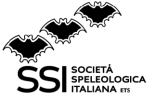 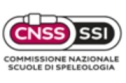  -Coord.Naz.CNSS-SSI         scuole@socissi.itIn occasione dell’uscita propedeutica organizzata dal nostro Gruppo in data _____________e omologata dalla CNSS-SSI, si trasmette l’elenco dei neofiti da iscrivere alla SSI ETS.Ci si impegna anche ad inviare via e-mail le relative copie firmate e scannerizzate delle  domande di iscrizione, comprensive della firma sulla Privacy, Si prende atto, inoltre, che in mancanza di tali documenti la Segreteria non potrà in alcun modo procedere all’iscrizione dei partecipanti alla SSI e quindi garantire anche la copertura assicurativa.	Il Responsabile dell’attivitàData 	   Firma leggibile	Partecipanti da iscrivere alla SSIMODULO 11Uscita propedeutica alla pratica speleologicaElenco dei nominativi da iscrivere alla Società Speleologica Italiana Gruppo SpeleologicoGruppo SpeleologicoGruppo SpeleologicoviaCAP Città Prov.CAP Città Prov.IT Responsabile IT Responsabile della Scuola di Speleologia didella Scuola di Speleologia didella Scuola di Speleologia didella Scuola di Speleologia din°Nome eCognomeLuogo di nascitaDataIndirizzoCittà di residenzaE-mail e telefono1122334455667788n°Nome eCognomeLuogo di nascitaDataIndirizzoCittà di residenzaE-mail e telefono9910101111121213131414151516161717181819192020212122222323242425252626272728282929303031313232333334343535